Objednací listč. 75/22/7 Předmět objednávky 	Množství	Předpokl. cena Kč Popis objednávky: Pěší komunikace ze zámkové dlažby-propojení od in-line oválu k veřejnému WC v prostoru tribuny a plochou před tribunou. Zádlažba vjezdu u brány v oplocení oválu pro pojízdnou techniku na hřiště a atl. ovál. Termín dodání: 30. 4. 2022 Bankovní spojení: ČSOB, a.s., č.ú.: 182050112/0300	IČ: 00251810	DIČ: CZ00251810Upozornění:	Na faktuře uveďte číslo naší objednávky.	Kopii objednávky vraťte s fakturou.	Schválil:	Ing. Jana Narovcová	vedoucí odboruAkceptace objednávky firmou VKS stavební s.r.o. dne 22.4.2022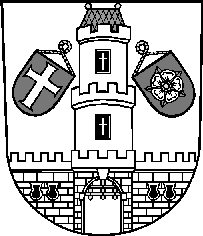 Město StrakoniceMěsto StrakoniceMěstský úřad StrakoniceOdbor majetkovýVelké náměstí 2386 01 StrakoniceVyřizuje:Michal BezpalecTelefon:383 700 321E-mail:michal.bezpalec@mu-st.czDatum: 20. 4. 2022Dodavatel:VKS stavební s.r.o.Na Dubovci 140386 01  StrakoniceIČ: 26101262 , DIČ: CZ26101262Pěší komunikace STARZ sportovní areál Na Sídlišti148 000,- Kč bez DPH